§537.  Sale and movement of applesA person, firm or corporation may not within this State sell, distribute, transport, offer or expose for sale, distribution or transportation any apples that do not conform to the apple grades established in section 533.  This section does not apply to any person, firm or corporation supplying apples consigned to a processing plant for use therein.  This subchapter may not be construed to prevent a grower or shipper of apples from delivering the same to a packing house for grading or to a processing plant or cold storage plant where apples are stored and prepared for market. Apples that do not meet the established grades or classifications as provided by section 533 may be sold as culls as long as the package or container is conspicuously marked with the word "Culls". The commissioner shall diligently enforce this section and in person or by deputy has free access, ingress and egress at all reasonable hours to any place or any building wherein apples are stored, transported, sold, offered or exposed for sale or for transportation. The commissioner may in person or by deputy upon tendering the market price take samples of apples therefrom.  [RR 2021, c. 1, Pt. B, §88 (COR).]SECTION HISTORYRR 2021, c. 1, Pt. B, §88 (COR). The State of Maine claims a copyright in its codified statutes. If you intend to republish this material, we require that you include the following disclaimer in your publication:All copyrights and other rights to statutory text are reserved by the State of Maine. The text included in this publication reflects changes made through the First Regular and First Special Session of the 131st Maine Legislature and is current through November 1, 2023
                    . The text is subject to change without notice. It is a version that has not been officially certified by the Secretary of State. Refer to the Maine Revised Statutes Annotated and supplements for certified text.
                The Office of the Revisor of Statutes also requests that you send us one copy of any statutory publication you may produce. Our goal is not to restrict publishing activity, but to keep track of who is publishing what, to identify any needless duplication and to preserve the State's copyright rights.PLEASE NOTE: The Revisor's Office cannot perform research for or provide legal advice or interpretation of Maine law to the public. If you need legal assistance, please contact a qualified attorney.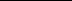 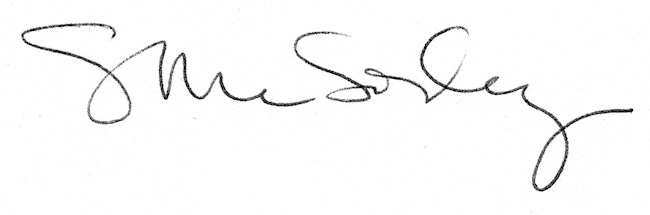 